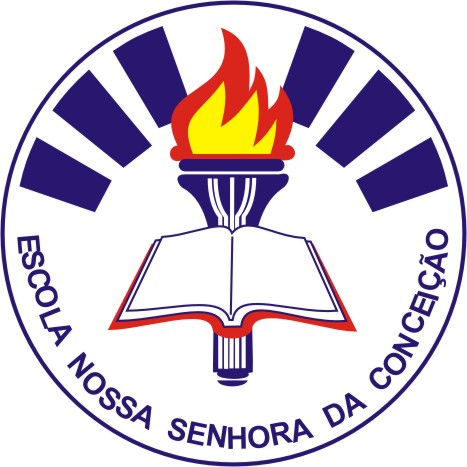 FECENSC - FEIRA DE CIÊNCIAS DA ESCOLA NOSSA SENHORA DA CONCEIÇÃOTEMA GERADOR: “Bioeconomia: Diversidade e riqueza para o desenvolvimento sustentável”.EQUIPE DE TRABALHO DA OFICINA:ORIENTADOR(A): TÍTULO DA OFICINA: (a frase que chama atenção do leitor e resume o assunto do qual ele trata)DINÂMICA DA OFICINAEXPLICAR AS REGRAS PARA O BOM ANDAMENTO DA OFICINA AOS PARTICIPANTES:JUSTIFICATIVA DA OFICINA: (breve contextualização do tema da oficina articulado ao tema gerador)OBJETIVO(S): (O que se pretende demonstrar com a oficina)CONTEÚDOS ABORDADOS NA OFICINA:FUNDAMENTAÇÃO TEÓRICA DA OFICINA: (definir os principais conceitos envolvidos no conteúdo da oficina)METODOLOGIA: (descrever detalhadamente todas as etapas da oficina)MATERIAIS UTILIZADOS: (listar o que usou para a realização da oficina)GERENCIAMENTO DO TEMPO POR ATIVIDADES REALIZADAS NA OFICINA.REFERÊNCIAS: FONTES DE PESQUISA UTILIZADAS NA ELABORAÇÃO DA OFICINA.OBS.: Esse roteiro deve ser entregue digitado em pendrive para as devidas correções na data determinada.ESCOLA NOSSA SENHORA DA CONCEIÇÃOTelefax: 3429-4772 - E-mail: escola_ensc@uol.com.br - Site: www.enscweb.com.br50 anos, educando de perto para você ir mais longe.ESCOLA NOSSA SENHORA DA CONCEIÇÃOTelefax: 3429-4772 - E-mail: escola_ensc@uol.com.br - Site: www.enscweb.com.br50 anos, educando de perto para você ir mais longe.ESCOLA NOSSA SENHORA DA CONCEIÇÃOTelefax: 3429-4772 - E-mail: escola_ensc@uol.com.br - Site: www.enscweb.com.br50 anos, educando de perto para você ir mais longe.ESCOLA NOSSA SENHORA DA CONCEIÇÃOTelefax: 3429-4772 - E-mail: escola_ensc@uol.com.br - Site: www.enscweb.com.br50 anos, educando de perto para você ir mais longe.ESCOLA NOSSA SENHORA DA CONCEIÇÃOTelefax: 3429-4772 - E-mail: escola_ensc@uol.com.br - Site: www.enscweb.com.br50 anos, educando de perto para você ir mais longe.ESCOLA NOSSA SENHORA DA CONCEIÇÃOTelefax: 3429-4772 - E-mail: escola_ensc@uol.com.br - Site: www.enscweb.com.br50 anos, educando de perto para você ir mais longe.ESCOLA NOSSA SENHORA DA CONCEIÇÃOTelefax: 3429-4772 - E-mail: escola_ensc@uol.com.br - Site: www.enscweb.com.br50 anos, educando de perto para você ir mais longe.ESCOLA NOSSA SENHORA DA CONCEIÇÃOTelefax: 3429-4772 - E-mail: escola_ensc@uol.com.br - Site: www.enscweb.com.br50 anos, educando de perto para você ir mais longe.Ano/Série:Turma:Turno: Data:Professora:Disciplina:AcertosData da entregaROTEIRO PARA ELABORAÇÃO DA OFICINA - 8º E 9º ANOROTEIRO PARA ELABORAÇÃO DA OFICINA - 8º E 9º ANOROTEIRO PARA ELABORAÇÃO DA OFICINA - 8º E 9º ANOROTEIRO PARA ELABORAÇÃO DA OFICINA - 8º E 9º ANOROTEIRO PARA ELABORAÇÃO DA OFICINA - 8º E 9º ANOROTEIRO PARA ELABORAÇÃO DA OFICINA - 8º E 9º ANOROTEIRO PARA ELABORAÇÃO DA OFICINA - 8º E 9º ANOROTEIRO PARA ELABORAÇÃO DA OFICINA - 8º E 9º ANO1.2.3.4.5.6.Números de participantes:Etapas:Tempo da oficina:20 minutos